V3 – Indirekter Nachweis von TitandioxidMaterialien: 		Porzellantiegel, Spatel, Dreifuß, Tondreieck, Gasbrenner, Peleusball, Pipette, PasteurpipetteChemikalien:		Weißes Pulver aus V2, Kaliumhydrogensulfat, verdünnte Schwefelsäure, WasserstoffperoxidDurchführung: 		Eine Spatelspitze des weißen Pulvers aus V2 wird mit fünf Spatelspitzen Kaliumhydrogensulfat in einem Porzellantiegel gemischt und erhitzt, bis eine klare Schmelze entsteht und weißer SO3-Rauch aufsteigt. Nach dem Erkalten der Schmelze wird etwa dieselbe Menge an verdünnter schwefelsaurer Lösung hinzugegeben und kurz aufgekocht. Anschließend werden wenige Tropfen Wasserstoffperoxid-Lösung hinzugegeben.  Beobachtung:		Nach dem Mischen der Probe mit Kaliumhydrogensulfat und anschließendem Erhitzen steigen Dämpfe auf, nach Zugabe von schwefelsaurer Lösung bildet sich eine farblose Lösung. Beim Zutropfen von Wasserstoffperoxid-Lösung entsteht eine intensive orangene Färbung. 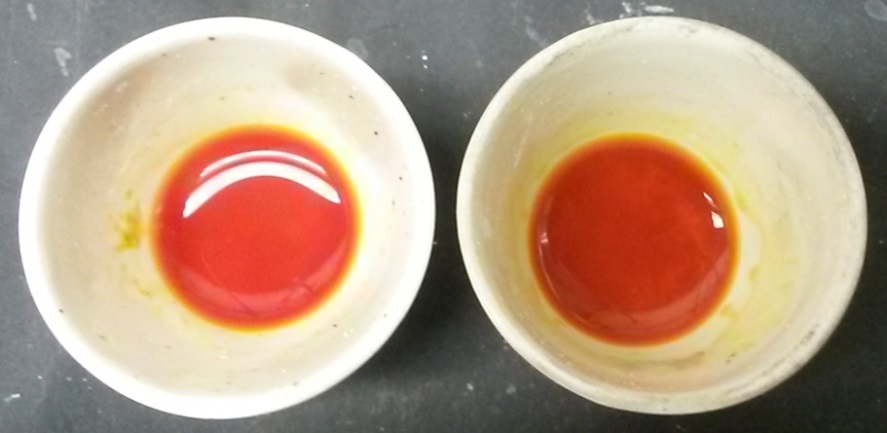 Abb. 4 – links Blindprobe und rechts indirekter Nachweis von Titandioxid nach Zugabe von Wasserstoffperoxid-Lösung.Deutung:		Mit Hilfe von Kaliumhydrogensulfat wird Titandioxid in eine wasserlösliche Verbindung überführt:TiO2(s) + 2 KHSO4 (s) → TiO(SO)4(aq) + K2SO4(aq) + H2O(l)		Bei der Zugabe der Wasserstoffperoxid-Lösung entsteht ein gelb-orangener Titanperoxokomplex, wodurch Titan(II)-Ionen nachgewiesen werden können:TiO(SO)4(aq) + H2O2(aq) → [Ti(O2)]2+(aq) + SO42-(aq) + H2O(l)Entsorgung:	Die Entsorgung erfolgt im Säure/Base-Abfall.Literatur:	[1] vgl. T. Wilke, T. Waitz, Nanomaterialien im Alltag – Experimente mit TiO2 Musterlösung, 2013, S. 1 & 2. 	[2] vgl. J. Dege, T. Waitz, T. Wilke, Praxis der Naturwissenschaften Chemie in der Schule – Nanotechnologie, Von der Sonnencreme zu Solarzelle, 2015, S. 32-36.GefahrenstoffeGefahrenstoffeGefahrenstoffeGefahrenstoffeGefahrenstoffeGefahrenstoffeGefahrenstoffeGefahrenstoffeGefahrenstoffeWeißes Pulver aus V2Weißes Pulver aus V2Weißes Pulver aus V2H: -H: -H: -P: -P: -P: -Kaliumhydrogensulfat (KHSO4)Kaliumhydrogensulfat (KHSO4)Kaliumhydrogensulfat (KHSO4)H: 314, 335H: 314, 335H: 314, 335P: 280,301+330+331, 305+351+338, 309+310P: 280,301+330+331, 305+351+338, 309+310P: 280,301+330+331, 305+351+338, 309+310Verdünnte SchwefelsäureVerdünnte SchwefelsäureVerdünnte SchwefelsäureH: 290, 314H: 290, 314H: 290, 314P: 280,301+330+331, 305+351+338, 309+310P: 280,301+330+331, 305+351+338, 309+310P: 280,301+330+331, 305+351+338, 309+310Wasserstoffperoxid (H2O2, w = 3 %)Wasserstoffperoxid (H2O2, w = 3 %)Wasserstoffperoxid (H2O2, w = 3 %)H: 271, 302, 314, 332, 335, 412H: 271, 302, 314, 332, 335, 412H: 271, 302, 314, 332, 335, 412P: 220, 261, 280, 305+351+338, 310P: 220, 261, 280, 305+351+338, 310P: 220, 261, 280, 305+351+338, 310Schwefeltrioxid (SO3)Schwefeltrioxid (SO3)Schwefeltrioxid (SO3)H: 314, 335H: 314, 335H: 314, 335P: 201​, 220​, 260​, 280, ​284​, 305+351+338P: 201​, 220​, 260​, 280, ​284​, 305+351+338P: 201​, 220​, 260​, 280, ​284​, 305+351+338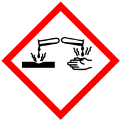 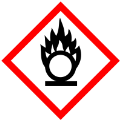 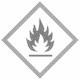 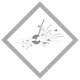 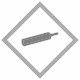 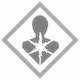 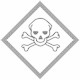 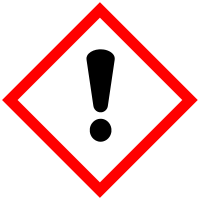 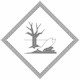 